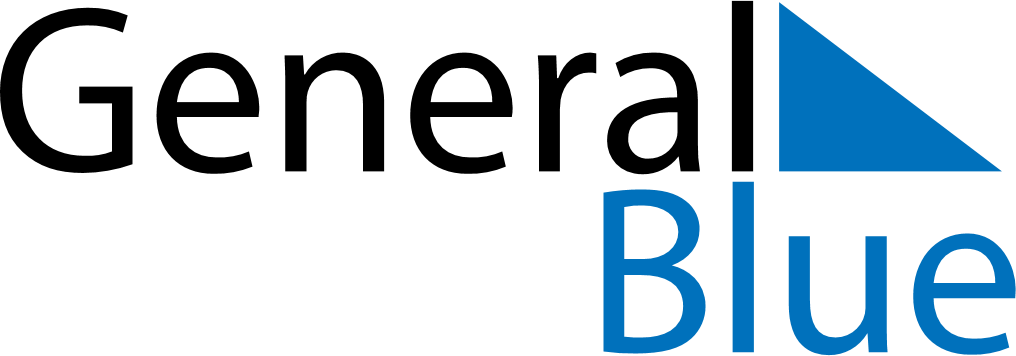 May 2028May 2028May 2028May 2028May 2028May 2028CanadaCanadaCanadaCanadaCanadaCanadaMondayTuesdayWednesdayThursdayFridaySaturdaySunday1234567891011121314Mother’s Day1516171819202122232425262728Victoria Day293031NOTES